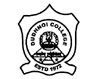 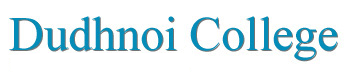 Sessional Examination 2019TDC First SemesterSub: Political Science (Honours)Paper: 1.2 (Constitutional Government and Democracy in India) Full Marks: 30					Time: 1 hourAnswer any five from the followings:			1x5=5তলৰ যিকোনো পাঁচটাৰ উত্তৰ লিখাWhich amendment of the Indian constitution incorporated the term ‘Secularism’ into the constitution? ভাৰতীয় সংবিধানৰ কোনটো সংশোধনীৰ জৰিয়তে সংবিধানত ‘ধৰ্মনিৰপেক্ষ’ শব্দটো অন্তৰ্ভুক্ত কৰা হৈছিল?Mention one principle of the preamble of Indian constitution.ভাৰতীয় সংবিধানৰ প্ৰস্তৱনাৰ এটা নীতি উল্লেখ কৰা।What is mandamus? পৰমাদেশ মানে কি?Mention one objective of Directive Principle of State Policy. ৰাষ্ট্ৰ পৰিচালনাৰ নিৰ্দেশাত্মক নীতিৰ এটা উদ্দেশ্য লিখা।In which part of the Indian constitution fundamental duties are incorporated?ভাৰতীয় সংবিধানৰ কোনটো অধ্যায়ত মৌলিক কৰ্তব্যসমূহ অন্তৰ্ভুক্ত কৰা হৈছে?How many states were there in Indian Union at the time of independence?স্বাধীনতা লাভৰ সময়ত ভাৰতবৰ্ষত কিমানখন ৰাজ্য আছিল?Answer any five from the followings:			2x5=10তলৰ যিকোনো পাঁচটাৰ উত্তৰ লিখাIn which year and with what objective the Constituent Assembly was formed?কোন চনত আৰু কি উদ্দেশ্য লৈ সংবিধান সভা গঠন কৰা হৈছিল?Write two differences between fundamental rights and directive principles of state policy. মৌলিক অধিকাৰ আৰু নিৰ্দেশাত্মক নীতিৰ মাজৰ দুটা পাৰ্থক্য লিখা।How many members are there in Loksabha and Rajyasabha? লোকসভা আৰু ৰাজ্যসভাৰ সদস্যৰ সংখ্যা কিমান?Write two fundamental duties of Indian citizen. ভাৰতীয় নাগৰিকৰ দুটা মৌলিক কৰ্তব্য লিখা। Mention two languages recognised by Indian constitution. ভাৰতীয় সংবিধানে স্বীকৃতি দিয়া দুটা ভাষাৰ নাম লিখা।Write two features of fundamental rights. মৌলিক অধিকাৰৰ দুটা বৈশিষ্ট্য লিখা।Write a note on the preamble of the Indian constitution.		5ভাৰতীয় সংবিধানৰ প্ৰস্তাৱনাৰ বিষয়ে এটা টোকা লিখা।Or	Write a note on the importance of directive principle of state policy.ৰাষ্ট্ৰ পৰিচালনাৰ নিৰ্দেশাত্মক নীতিৰ গুৰুত্বৰ বিষয়ে এটা টোকা লিখা।Discuss the basic features of Indian constitution.			10ভাৰতীয় সংবিধানৰ মূল বৈশিষ্ট্যসমূহ আলোচনা কৰা।Or	Discuss the powers and functions of parliament. 	ভাৰতীয় সংসদৰ ক্ষমতা আৰু কাৰ্য্যাৱলীসমূহ আলোচনা কৰা। 